Скелет человека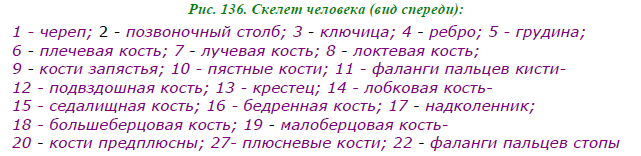 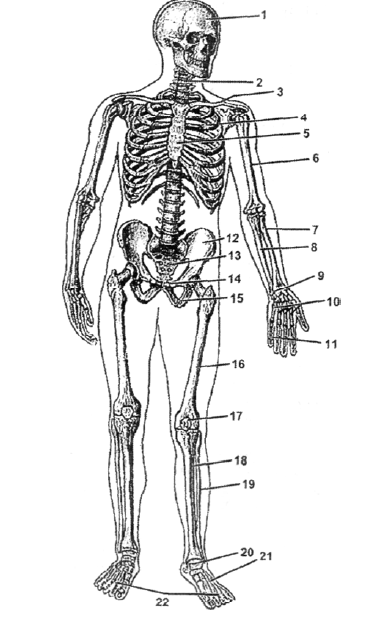 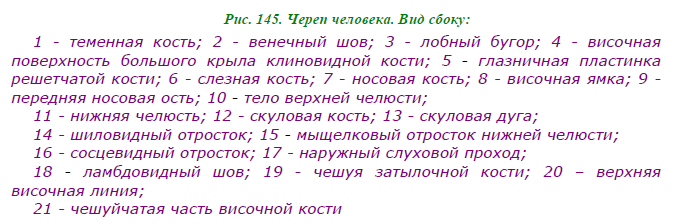 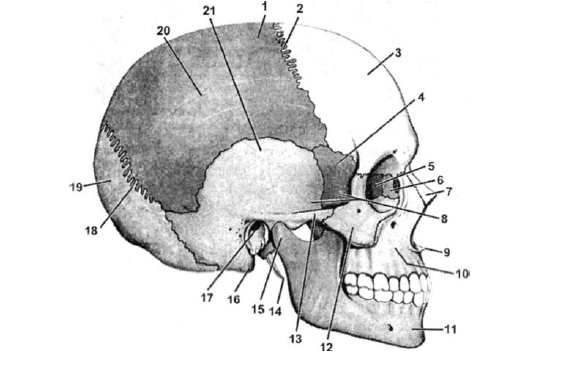 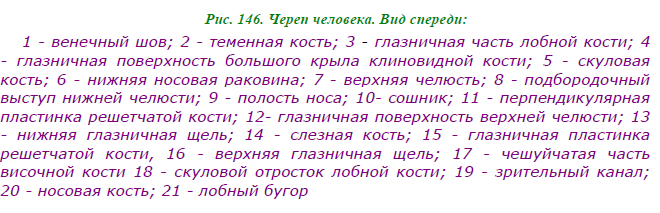 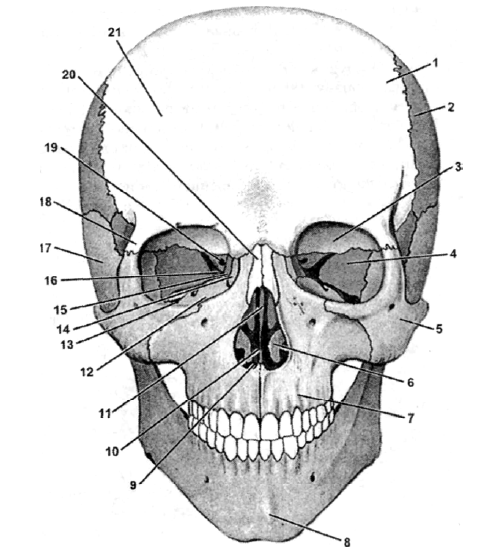 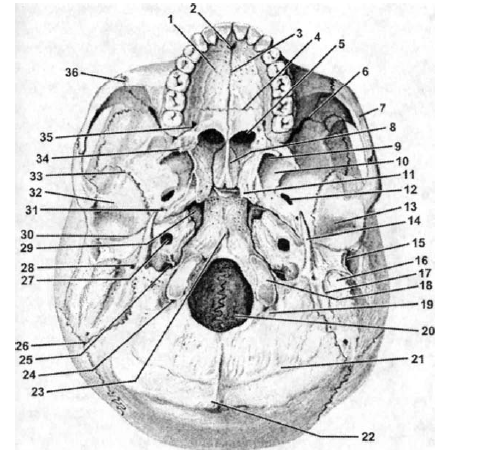 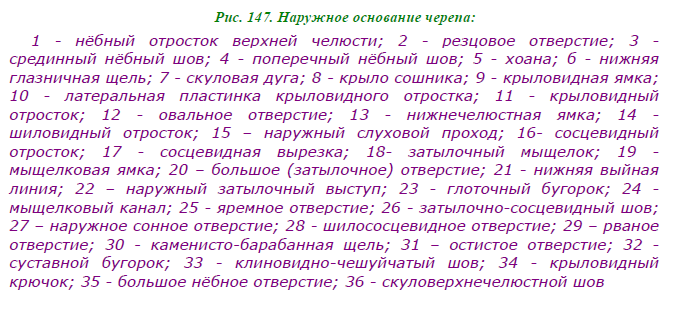 